LUKUVUOSISUUNNITELMA 2023–2024 Lintulammen koulu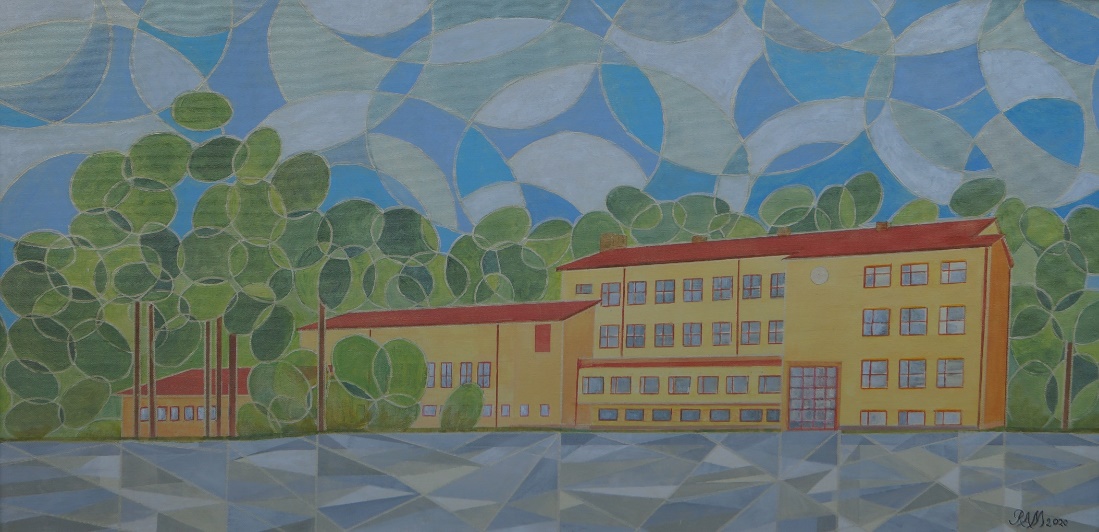 STRATEGISET PAINOPISTEALUEET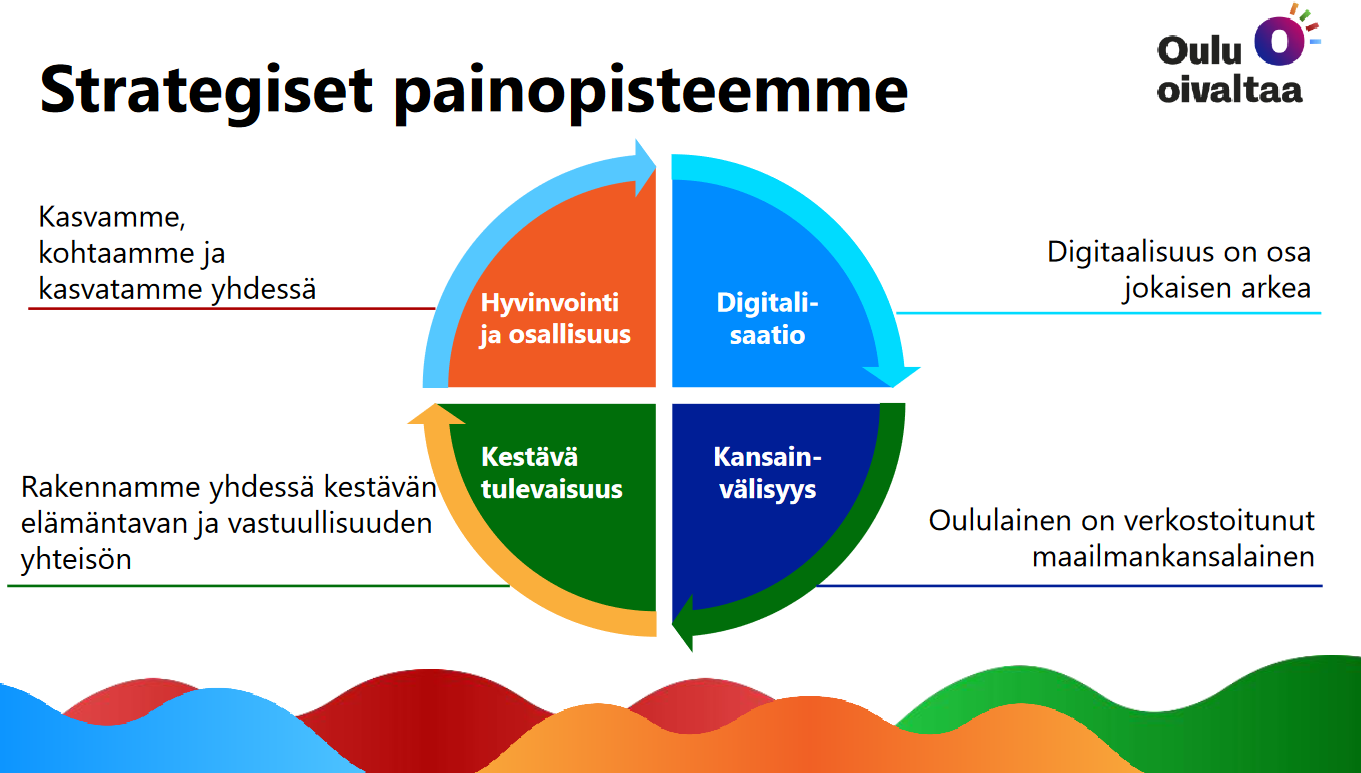 MONIALAISET OPPIMISKOKONAISUUDETMonialaisten oppimiskokonaisuuksien toteuttamisen pääperiaatteet kirjataan Oulussa koulukohtaiseen opetussuunnitelmaan. Opetussuunnitelman kirjauksissa kuvataan monialaisten oppimiskokonaisuuksien valintamalli, laajuus, koulukohtaiset järjestelyt (esim. eri-ikäisten oppilaiden yhteistyö), oppilaiden osallistuminen suunnitteluun sekä arvioinnin periaatteet. Koulut voivat hyödyntää monialaisten oppimiskokonaisuuksienkin suunnittelussa ja muussa eheyttämisessä oululaisia polkuja. Oppilaat osallistuvat monialaisten oppimiskokonaisuuksien suunnitteluun koulussaan. Työskentely monialaisissa oppimiskokonaisuuksissa arvioidaan osana oppiaineita. (Oulun kaupungin opetussuunnitelma.)Koulun monialaiset oppimiskokonaisuudetKOULUN ULKOPUOLELLA ANNETTAVA OPETUS JA OPETUKSEN YHTEYDESSÄ JÄRJESTETTÄVÄ MUU TOIMINTA Noudatetaan sivistys- ja kulttuurijohtajan hyväksymiä työaikoja:Syyslukukausi: 10.8.2023-22.12.2023Kevätlukukausi: 8.1.2024-1.6.2024
Poikkeukset: Lauantaityöpäivällä 23.9.2023 korvataan 10.5.2024 perjantai.Lomat ja vapaapäivät:syysloma 23.10-27.10.2023itsenäisyyspäivä 6.12.2023joululoma 23.12.2023-7.1.2024talviloma 4.3.-8.3.2024pääsiäinen 29.3.-1.4.2024vappu 1.5.2024helatorstai 9.5.2024Kulttuuriopetus, opintoretket, leirikoulut ja muu koulun ulkopuolinen toiminta Jokainen Oulun kaupungin koulu on kirjannut koulukohtaisen Kulttuuriopetuksen suunnitelman, joka on koulun opetussuunnitelman velvoittava liite. Suunnitelma toimii pohjana koulun vuosittaiselle tarkemmalle kulttuuriopetuksen suunnittelulle. Lukuvuosisuunnitelmaan kirjataan kulttuuriopetukseen liittyvä koulun ulkopuolella tapahtuva opetus/toiminta, esim. Luuppireittiin ja Kirjastoreittiin liittyvät vierailut, konserttikäynnit jne. (kohteet voivat olla vuosittain vaihtuvia). Lukuvuosisuunnitelmaan kirjataan kaikki koulun toteuttamat opintoretket, leirikoulut ja koulun ulkopuolinen opetus/toiminta. Vakuutuksen näkökulmasta jokainen koulun ulkopuolelle sijoittuva retki on kirjattava suunnitelmaan. Erityishuomiona esim. tapaturma-altis toiminta, kulkeminen pyörillä. Lisäyksiä voi tehdä tarvittaessa vuoden mittaan muutosesityksellä Lootaan. Ennen lukuvuosisuunnitelman hyväksymistä pitää retket hyväksyä erikseen erillispäätöksellä.Toimintaohjeet Akkunassa: https://oulunkaupunki.sharepoint.com/sites/Sivistys-jakulttuuripalvelut/SitePages/Toimintaohjeet.aspx Koulumme luokat osallistuvat Luuppireittiin luokka-asteille tarjottuun kohteeseen lukuvuoden aikana.2.-luokat Turkansaari4.-luokat Oulun linna ja Pohjois-pohjanmaan museo5.-luokat Kierikkikeskus6.-luokat Tietomaa ja taidemuseoKoulumme 1. ja 3. -luokkalaiset vierailevat kirjastossa. Kirjastovierailuja voivat tehdä myös muut vuosiluokat6a ja 6b toteuttavat kaupunkileirikoulun siten, että vierailukohteet on siroteltu lukuvuoden ajalle. Vaihtoehtoisesti kuudesluokkalaiset toteuttavat leirikoulun ennalta suunnitellussa kohteessa Oulun kaupungin alueella. Yö/iltakoulu on mahdollinen.Työelämään tutustumisjaksot Koulussamme ei toteuteta työelämään tutustumisjaksoja oppilailla.Oppilailla on mahdollisuus vanhemman ilmoituksella osallistua Lapsi töissä-päivään.6-luokkalaisten Yrityskylä -päiväMuut erityiset ja poikkeavat opetusjärjestelyt, teemapäivät, ryhmäkohtaiset vuosiluokkiin sitomattoman opetuksen kirjaukset sekä mahdollinen etäopetusneljäsluokkalaiset tekevät mahdollisuuksien mukaan maatilaretken Lambergin maatilalle.6.lk:t Yrityskylässä 6a ja 6b toteuttavat kaupunkileirikoulun siten, että vierailukohteet on siroteltu lukuvuoden ajalle. Vaihtoehtoisesti kuudesluokkalaiset toteuttavat leirikoulun ennalta suunnitellussa kohteessa Oulun kaupungin alueella. Yö/iltakoulu on mahdollinen.Kaikkien luokkien retkiä koulun lähialueelle polkupyörällä/kävellen/reittilinja-autolla koulupäivän aikana.Konserttimatkat kaupungin sisällä ja koulukonsertituintiviikko maaliskuu/24retket kirkkoon vuoden aikana 1-6-luokillekilpailumatkat 1-6 –luokatUlkoiluun ja liikuntaan liittyvät teemapäivät Lintulammen koulun ympäristössäTalviliikuntapäiväretket Syötteellä ja Auranmajalla/VirpiniemessäLiikuntatunteja syksyllä 23 väistökoulun läheisyydessä olevissa puistoissa ja liikunta-alueillaTurvallisuuteen liittyvät tapahtumat: turvallisuuskävelyt luokittain 11-12/22, poistumisharjoitus 10/23 ja sisälle suojautumisharjoitus 4/24EtäopetusEtäopetusta järjestävillä kouluilla kirjataan etäopetusjärjestelyt lukuvuosisuunnitelmaan. Kirjaukset tehdään etäopetusryhmiä koordinoivien koulujen johdolla. Kielten etäopetuksessa huomioidaan kieliohjelmaan kirjatut ohjeet etäopetuksen järjestämisestä.Opetus, joka annetaan toisessa koulussaLukuvuosisuunnitelmaan kirjataan yleisellä tasolla (ei oppilaskohtaisesti) se opetus, johon koulun oppilaat osallistuvat jollain muulla koululla. Nimetään ainakin oppiaine (esim. A2-kielen opinnot, täydentävä opetus eli omat äidinkielet, romani, pohjoissaame ja/tai oma uskonto) ja koulu, jossa opetus tapahtuu sekä tarvittaessa muuta tietoa.A2-opetus:4RAA2  Teuvo Pakkala5ESA2 Kastelli ja Myllytullin koulu5RAA2 Myllytullin koulu5SAA2 Teuvo Pakkala6ESA2 Kastelli Pohjoissaame Kastellin kouluKoulun kerhotoiminta Sivistys- ja kulttuuripalvelut hakee vuosittain kerhotoiminnan valtionavustusta. Koulukohtaisen resurssin suuruus riippuu saadusta valtionavustuksesta. Koulut ohjeistetaan valtionavustuksen käyttöön resurssin jaon yhteydessä ns. kerhoinfon avulla. Lisäksi koulu voi hakea kerhotoimintaa Harrastamisen aarrearkku -toiminnasta. Koululla toteutettavat kerhot: Peruskorjauksen ja takaisin muuton vuoksi kerhoja pidetään syksyllä ainoastaa valtionavustuksen rahoituksella. Harrastamisen aarrearkun kerhotarjonta avataan oppilaille 01/2024 alkaenKerhotarjonta päivittyy  ja tarkentuu lukuvuoden edetessä.Koulun omat kerhot syksylle 2023:Pelikerho 3-6-luokat Kasper ForsmanLennokkikerho 5-6-luokat Mika KorhonenAskartelukerho, Sanna Liikala ja Hanna-Kaisa LaurilaRobotiikkakerho, Panu KlemettiläTasa-arvo- ja yhdenvertaisuussuunnitelmaTasa-arvo- ja yhdenvertaisuussuunnitelma Lintulammen koulu 2021-2024Yhdenvertaisuuslaki velvoittaa oppilaitokset edistämään yhdenvertaisuutta suunnitelmallisesti. Kaikilla perusasteen kouluilla on oltava suunnitelma, joka sisältää arvion yhdenvertaisuuden toteutumisesta oppilaitoksen toiminnassa sekä tarkoituksenmukaiset toimenpiteet yhdenvertaisuuden edistämiseksi. Myös oppilaiden ja opiskelijoiden tulee voida vaikuttaa suunnitelman sisältöön. Yhdenvertaisuus näkyy koulun oppisisällöissä, toimintakulttuurissa ja siinä millaisia valmiuksia oppilaat saavat toimiakseen jatkossakin yhdenvertaisuutta edistävinä ihmisinä. Yhdenvertaisessa koulussa kaikki tulevat kuulluksi ja nähdyksi omana itsenään eikä ketään syrjitä iän, alkuperän, kansalaisuuden, kielen, uskonnon, vakaumuksen, mielipiteen, poliittisen toiminnan, ammattiyhdistystoiminnan, perhesuhteiden, terveydentilan, vammaisuuden, seksuaalisen suuntautumisen tai muun henkilöön liittyvän syyn perusteella. Tasa-arvo Tasa-arvolain mukaan tytöille ja pojille on järjestettävä samat mahdollisuudet koulutukseen ja ammatilliseen kehitykseen. Opetuksen ja oppimateriaalien on tuettava tasa-arvoa. Opetusta tai oppimateriaalia ei saa käyttää ennakkoluulojen tai kaavamaisten sukupuoliroolien ylläpitämiseen.Myös sukupuoli-identiteettiin tai sukupuolen ilmaisuun perustuvaa syrjintää tulee ennaltaehkäistä. Tämä tarkoittaa esimerkiksi sitä, että koulussa opetetaan arvostavaa suhtautumista kaikkiin ja kerrotaan perustietoa sukupuolen moninaisuudesta. Jokainen opettaja ohjaa oman opetuksensa yhteydessä. Koulussa tulee pyrkiä purkamaan ajattelutapoja, jotka ohjaavat oppilaita tekemään esimerkiksi valinnaisainevalintoja peruskoulussa tai jatko-opintoja ja ammatin sukupuolen mukaan.”Oulun sivistys- ja kulttuuripalveluiden toiminnassa yhteinen lähtökohta on lasten ja nuorten yhdenvertai-suus ja tasa-arvo. Tasavertaisuuden periaatteet ovat tärkeitä kaikkien lapsi- ja nuorisoryhmien toiminnassa. Jokaiselle kouluyhteisön jäsenelle tulee tarjota yhdenvertaiset mahdollisuudet osallistua koulun toimintaan ja edistää elämäänsä. Oppiva yhteisö mahdollistaa osallisuuden ja aidot vaikutusmahdollisuudet. Yhdenvertaisuutta edistämällä voidaan ehkäistä syrjintää, lisätä ymmärrystä moninaisuutta kohtaan ja ennen kaikkea lisätä kaikkien kouluyhteisön jäsenten hyvinvointia.” (Oulun kaupungin opetussuunnitelma, luku 4) Yhdenvertaisuus-lain mukaan yhdenvertaisuudella tarkoitetaan sitä, että kaikki ihmiset ovat samanarvoisia riippumatta heidän sukupuolestaan, iästään, etnisestä tai kansallisesta alkuperästään, kansalaisuudestaan, kielestään, uskonnostaan ja vakaumuksestaan, mielipiteestään, vammastaan, terveydentilastaan, seksuaalisesta suuntautumisestaan tai muusta henkilöön liittyvästä syystä. Oikeudenmukaisessa yhteiskunnassa henkilöön liittyvät tekijät, kuten syntyperä tai ihonväri, eivät saisi vaikuttaa ihmisten mahdollisuuksiin päästä koulutukseen, saada työtä ja erilaisia palveluja - perusoikeudet kuuluvat kaikille. Tasa-arvo-lain tarkoituksena estää sukupuoleen perustuva syrjintä ja edistää naisten ja miesten välistä tasa-arvoa sekä parantaa naisten asemaa. Lain tarkoituksena on myös estää sukupuoli-identiteettiin tai sukupuolen ilmaisuun perustuva syrjintä. Tässä toiminnallisessa tasa-arvo- ja yhdenvertaisuussuunnitelmassa kuvataan koulumme tasa-arvon ja yhdenvertaisuuden toteutumisen nykytilaa sekä asetetaan kehittämiskohteita sekä niille toimenpiteitä lukuvuosille 2022-2025. Nykytilan kartoitus ja arvioLintulammen kulun tasa-arvo- ja yhdenvertaisuussuunnitelman työstöprosessia käsiteltiin koulun oppilashuoltoryhmässä tammikuussa 2022. Kokouksessa todettiin, että Lintulammen koulun aikaisempi suunnitelma on työstetty koulun oppilaskunnan keskuudessa ja ei palvele sellaisenaan päivitettynä nykyisen sivistys- ja kulttuuripalvelujen ohjeistuksen mukaista, laissa edellytettyä suunnitelmaa. Oppilashuoltoryhmässä päätettiin, että Lintulammen koulun tasa-arvo- ja yhdenvertaisuusasioiden tilaa lähdetään selvittämään aluksi oppilaskyselyllä. Oppilaskyselyn lisäksi tasa-arvotyön päivityksessä päätettiin hyödyntää kansallista kouluterveyskyselyä sekä joka vuosi joulukuussa omalla koululla tehtävää kiusaamiskyselyä. Rehtori Pauliina Aula muokkasi opetushallituksen ohjeistuksen mukaisesti oppilaille teetettävän kyselyn. Kysely lähetettiin koulun henkilöstölle ja siihen pyydettiin palautetta. Pauliina Aula muokkasi kyselyn valmiiksi palautteiden perusteella. Oppilaat vastaavat kyselyyn oppitunnin aikana viikoilla 9 ja 11. 1-2-luokkalaisille kysely lähetetään koteihin vanhemman kanssa vastattavaksi viikolla 11 2022. Kyselyn yhteyteen on koottu pohjustuskysymyksiä ja keskusteluaiheita. Kyselyyn vastaaminen ohjeistetaan siten, että opettajat ja vanhemmat käyvät ennen kyselyyn vastaamista pienen pohjustuskeskustelun.Yksikön kehittämiskohteetTasa-arvo ja yhdenvertaisuus kyselyn tuloksistaKyselyn tulokset käytiin läpi oppilashuoltoryhmän kokouksessa huhtikuussa. Oppilashuoltoryhmä nosti kyselyissä esiin tulleita teemoja jatkotyöstöä varten. Seuraavassa on esiteltynä kyselyissä esiin nousseet asiat, jotka valitaan seuraavan kolmen vuoden periodin kehittämiskohteiksi:Sekä pienten, että isompien oppilaiden kyselyssä nousi esiin, että n. neljäsosa lapsista ei tule mielellään kouluun.Kyselyssä tuli ilmi, että n 40% oppilaista ajattelee, että opettaja asettaa vaatimuksia oppilaita kohtaan sukupuolesta riippuen.Muutaman oppilaan vastauksissa kritisoitiin opettajan koskettamista ilman lupaa esim. laskee käden hartialle.Kauttaaltaan vastanneiden keskuudesta nousi tieto, että tietoa sukupuolten välisestä tasa-arvosta voisi jakaa enemmän koulussa.Kyselyssä kävi ilmi, että osa oppilaista ajattelee, että koulussa ei ole aikuista kenen puoleen voisi huolineen kääntyä.Oppilashuoltoryhmässä käsiteltiin esiin nousseita teemoja. Osalle teemoista lähdettiin jo miettimään toimenpiteitä. Teemat käsitellään myös opettajainkokouksessa ja yhteisellä työajalla. Teemoihin pohditaan niitä parantavia toimintoja, jotka toteutetaan osana koulumme hyvinvointisuunnitelmaa. Tavoitteena on työstää suunnitelma toukokuun aikana, jotta se on valmis toteutukselle ensi lukuvuonna.Sovitut  ja edelleen kehitettävät toiminnot ja toimenpiteet  kyselyn pohjalta seuraavalle kolmelle vuodelle:Osallisuuden tunne saa oppilaan viihtymään koulussa. Pyrimme vahvistamaan osallisuutta oppilaiden toiminnassa seuraavin toimenpitein: Oppilaat osallistuvat välituntipihan toimintojen suunnitteluun. 2) 2-6 luokkien oppilaat valitsevat keskuudestaan oppilaskunnan hallituksen jäsenet, jotka suunnittelevat ja toteuttavat tapahtumia, jotka vahvistavat oppilaiden osallisuuden kokemusta. 3) Oppilailta kysytään ehdotuksia esim. MOK-viikon teemaan liittyen. 4) Kannustetaan 5-6 luokkalaisia oppilaita osallistumaan alueelliseen VETO-ryhmään. 5) Pidetään oppilaita tietoisena Lintulammen koulun remontin edistymisestä ja kysytään heiltä ajatuksia/ehdotuksia siihen liittyen, esim. kalusteet. Yhteisöllisuuden tunteen vahvistamisella lisätään oppilaiden halua kuulua kouluyhteisöön.  Järjestetään matalan kynnyksen tilaisuuksia salissa, jossa koko koulu paikalla. Tavoitteena on järjestää ainakin kolme tilaisuutta lukuvuoden aikana. 2) Järjestetään lukukauden päätöstapahtumat, joihin kutsutaan vanhempia. 3) Koti-koulutoimikunnan järjestämä Halloween-iltajuhla oppilaille (loka-marraskuun taitteessa). 4) Koulun ylläpitämät sosiaalisen median kanavat (Lintulammen koulun Instagram-tili). Henkilökunnan kanssa on pohdittu syitä tilanteeseen, jossa 40% kyselyyn vastaajista ajattelee, että aikuinen ei koulussa toimi aina sukupuolineutraalilla tavalla. Keskustelussa käytiin läpi erilaisia tilanteita arjesta ja päätettiin tutkia omaa toimintaa tämän asian suhteen. tavoitteena on, että toiminta on sukupuolineutraalisti reilua erilaisissa oppimistilanteissa.Henkilökunnan kanssa käydään keskustelu oppilaan kohtaamisesta. Vältetään jakamaan oppilaat tyttöihin ja poikiin. Vältetään myös keskustelutasolla käyttämättä termejä. Keskustellaan kiinnipitämisitä ja koskettamisista eri tilanteissa. Osa oppilaista haluaa tulla opettajan syliin. Osa oppilaista kaipaavat isompaa reviiriä. Keskustelua aiheesta.Tietoa sukupuolten tasa-arvosta käydään lapsen ikä huomioiden läpi eri luokka-asteilla. Seuraavassa hyvinvointipäivässä on toimintopiste, jossa on ikään kuin tietoiskuna asioita, mitä sukupuolten välinen tasa-arvo tarkoittaa. Toimipisteessä on myös tasa-arvon historiaa kansainvälisesti ajatellen.Kuraattori ja terveydehoitaja esittäytyvät lukuvuoden alussa joka luokassa. Tällä kohtaamisella pyritään vahvistamaan tunnetta, että koululla on aikuisia, joiden puoleen voi huolineen kääntyä.Arjen työn muistilista yhdenvertaisuuden ja toiminnallisen tasa-arvon edistämiseksi Huolehdi osaltasi esteettömyydestä ja tue oppilaita eri tavoin. Esteettömyys on yksilöllisyyden huomioimista ja erilaisuuden hyväksymistä. Älä näe oppilasta diagnoosina vaan ensisijaisesti omana itsenään. Mahdollinen diagnoosi ei vaikuta kaikkeen oppimiseen ja käyttäytymiseen. Anna moninaisten ihmissuhteiden ja perheiden näkyä opetuksessasi ja huomioi ne viestinnässä ja yhteistyössä huoltajien kanssa.Huomioi perheiden erilainen taloudellinen tilanne ja sen vaikutus lapsen ja nuoren koulunkäyntiin. Vammaisia lapsia, nuoria ja aikuisia tulee näkyä samaistumiskohteina (esim. oppimateriaalien valinta, opetuksen esimerkit). Älä salli seksuaalista häirintää koulussa. Jokaisella on oikeus asettaa omat rajansa ja niitä tulee kunnioittaa. Puutu rasistisiin kommentointeihin aina heti.Tue tarvittaessa eri tavoin monikulttuurisia oppilaita opiskelun etenemisessä. Kohtele oppilaita yhdenvertaisesti vakaumuksesta huolimatta koulun arjessa ja juhlissa. Opetuksessa on huomioitava, että oppilaissa on transsukupuolisia, muunsukupuolisia ja intersukupuolisia. Päivitä sukupuoli- ja seksuaalivähemmistöjä koskevat termit ja käsitteet myös omassa mielessäsi (esim. Hlbtiq-sanasto Transtukipisteen sivustolla).Huomaa, tue ja vahvista nuoria, jotka sukupuolen ilmaisullaan ja valinnoillaan haastavat sukupuolinormeja.Puutu sukupuolen ilmaisuun perustuvaan kiusaamiseen ja häirintään. Mieti, kannustatko ja huomioitko tyttöjä ja poikia yhtä paljon luokkatilanteissa tai jaatko heidät perusteetta sukupuolen mukaan ryhmiin. Aseta nuorten kaikenlainen osallistaminen (ei vain osallisuuden edustukselliset muodot) tärkeäksi päämääräksi työssäsi. Toiminnan arviointi Toimintaa arvioidaan lukuvuosittain teetettävillä kyselyillä. Kyselyt organisoidaan rehtorin ja erityisopettajan toimesta. vastaukset kootaan ja kyselyn tulokset käydään läpi henkilöstön kesken lukuvuosittain. Kestävä kehitys -vuosikello, Lintulammen koulu, lukuvuosi 2023 – 2024ElokuuLuodaan kouluvuodelle ja yhteisöllisyydelle hyvät edellytykset lukuvuoden alussa.Pidetään koko koulun päivänavauksia.Tehdään luokassa ryhmäyttämisharjoituksia pelien ja leikkien keinoin hyvän luokkahengen varmistamiseksi.Ensimmäisissä luokissa opetellaan liikkumaan koulurakennuksessa, koulun pihapiirissä ja lähimetsässä turvallisesti, sääolosuhteet huomioiden ja ympäristöä kunnioittaen. SyyskuuLuontoVahvistetaan lasten luontosuhdetta viemällä oppilaita ympäröivään luontoon eri oppimis- ja tutkimustehtävien pariin. Hyödynnetään ulkoluokkatoimintaa.Opetetaan lapsia nauttimaan luonnon rauhasta ja arvostamaan ympäröivää luontoa. Kiertotalous:Oulun kaupungin ympäristöohjelman yhtenä tavoitteena on toimiva kiertotalous. Kuudesluokkalaiset käsittelevät aihetta Yrityskylä-opintokokonaisuuden yhteydessä. LokakuuKoulun aulan seinälle laitetaan iso värikäs taulu, joka on jaettu neljään osaan (kuvaavat kestävän kehityksen oppimispolun sisältöalueita). Taulua täytetään lukuvuoden aikana. Taulu toimii myös Kestävän kehityksen ilmoitustauluna.Kulttuuri-identiteetti ja maailmankansalaisuusYhteistyön aloittaminen Euroopan koulun kanssa (jos joku luokka haluaa aloittaa esimerkiksi kirjeenvaihdonMarraskuuHyvinvointi ja turvallisuusKoululla toteutetaan lukuvuoden aikana koulun Tunne- ja turvataitokasvatussuunnitelmaa.Kestävä kulutusTuotteiden elinkaaren pidentäminen ja kierrätys:Kirjan- ja lehdenvaihtotori toteutetaan koululla.Koulussa panostetaan lukemiseen ja järjestetään lukuviikko. Luetaan eri keinoin eri tiloissa ja hyödynnetään kirjanvaihtotorilta haettua kirjallisuutta. Käydään myös Kaukovainion kirjastossa hakemassa luettavaa. Koulun omaa kirjastoa hyödynnetään sen valmistuttua.JoulukuuHyvinvointi ja turvallisuusHyvinvointia lisätään järjestämällä luokissa joulukalenteri, joka tuo mukanaan hyvää mieltä tai liikunnallisia hetkiä.TammikuuViidensissä luokissa aloitetaan kiertotalouden käsittely Pikkuyrittäjät-opintokokonaisuuden yhteydessä. HelmikuuKiertotalousyrityksistä tehdyt julisteet tulevat koko koulun nähtäville Kestävä kehitys-ilmoitustaulun läheisyyteen. MaaliskuuKiertotalous; Tuotteiden elinkaaren pidentäminen ja kierrätys:  Kierrätyspeli kaikilla luokka-asteilla.Järjestetään kierrätystori koulussa. HuhtikuuKulttuuri-identiteetti ja maailmankansalaisuusKoululla toteutetaan lukuvuoden aikana koulun kansainvälisyyssuunnitelmaa. ToukokuuArvioidaan kulunutta vuotta ja tehdään arvioinnin pohjalta alustavia suunnitelmia seuraavalle lukuvuodelleLintulammen koulun kansainvälisyyden vuosisuunnitelma 2023-2024Hyvinvointisuunnitelma 2023-2024PerustiedotPerustiedotKoulun nimi:Lintulammen kouluKoulun toiminnan kuvaustaKoulun vahvuudet ja arvopohjaLintulammen koulun perustamisesta on vuonna 2023 kulunut 64 vuotta. Lokakuussa 2023 Lintulampilaiset pääsevät peruskorjattuun kouluun 1,5, vuoden peruskorjauksen jälkeen. Korostamme koulussamme turvallista koulunkäyntiä. Toimintamme pohjaa kaupungin arvoihin. Toimimme reilusti, rohkeasti ja vastuullisesti. Tavoitteenamme on kasvattaa lapsistamme tulevaisuuden yhteiskunnassa pärjääviä yhteiskunnan jäseniä, jotka osaavat ratkaista eteensä tulevia ongelmia rohkeasti asioita kokeillen ja yhdessä toimien.Kouluamme ympäröivät monimuotoiset maastot ovat ihanteellisia kaikenlaiseen liikkumiseen ja oppimiseen. Järjestämme osan oppitunneistamme ulkoluokkatoimintana. Koulullamme toimii aktiivinen oppilaskunta ja vanhempaintoimikunta. Molemmat elimet aktivoivat koulumme väkeä yhteisölliseen toimintaan erilaisilla tempauksilla ja tapahtumilla.Koulumme toimii Liikkuvan koulun periaatteiden mukaisesti. Meillä on käytössä päivittäin 30min välitunti, joka tukee liikkumisen myös koulupäivän aikana.Koulumme henkilöstö tekee keskenän tiiviisti yhteistyötä ja opetusta toteutetaan yhteisopettajuuden periaatteiden mukaisesti. Painotamme pedagogiikassamme STEAMia, kestävää kehitystä, yrittäjyyskasvatusta ja ulkoluokkatoimintaa.Henkilöstön käsittelyOulussa 20.09.2023 Rehtorin nimiPauliina KärkiOPPIVA YHTEISÖ TOIMINTAKULTTUURIN YTIMENÄKoulu toimii oppivana yhteisönä ja kannustaa kaikkia jäseniään oppimiseen. Tavoitteiden pohdinta, oman työn säännöllinen arviointi ja kiireettömyys edistävät yhteisön oppimista. Oppimista edistää myös kehittämistyöstä, arvioinneista ja tutkimuksesta saadun tiedon hyödyntäminen. Pedagogisen ja jaetun johtamisen merkitys korostuu, ja johtaminen kohdistuu erityisesti oppimisen edellytyksistä huolehtimiseen. Oppiva yhteisö luo edellytyksiä yhdessä ja toinen toisiltaan oppimiseen. (Perusopetuksen opetussuunnitelman perusteet 2014.)Vastuun jakautuminen koulussaJohtotiimin tehtävät: Rehtori ja suunnitteluryhmä huolehtivat strategisten painopistealueiden toteutumisesta ja yhteisesti sovitun pedagogiikan toteutumisesta. Tiimivastaavat vetävät vuosikellon mukaisia teematiimejä. Tiimit kokoontuvat n. kerran kuukaudessa. Tiimeissä pohditaan ja suunnitellaan arjen toimintaa vuosikellojen mukaisesti. Eri suunnitelmista ja vuosikelloista kootaan koulun yhteinen vuosikello ohjaamaan arjen koulutyötä.Tiimirakenne ja työnjako koulussa: Tiimit: Hyvinvointitiimi: Johanna Siira, Pedagoginen tiimi: Arto SaraniemiOppilashuoltosuunnitelma: Pauliina Kärki, Johanna SiiraTurvallisuussuunnitelma: Pauliina Kärki, Mika KorhonenPelastussuunnitelma (4Ks): Pauliina Kärki, Mika KorhonenTasa-arvo ja yhdenvertaisuussuunnitelma: Pauliina KärkiKiusaamisen ehkäisyn suunnitelma: Pauliina Kärki, Johanna SiiraKriisisuunnitelma: SuunnitteluryhmäKurinpitokäytänteet: SuunnitteluryhmäLiikkuva koulu -suunnitelma: Sari OrvolaViestintäsuunnitelma: Pauliina KärkiIrtaimistoluettelo: Päivi Arola, Pauliina KärkiKestävän kehityksen suunnitelma: Tarja KuronenVäistösuunnitelma: Pauliina KärkiHyvinvointisuunnitelma: Pauliina Kärki, Johanna SiiraKansainvälisyyssuunnitelma: Katri Savolainen, Pauliina KärkiTurvataitojen vuosikello: Sanna LiikalaOpetussuunnitelmaYhteistyöKoulussamme yhteisopettajuus perustuu vapaaehtoisuuteen. Rehtori on organisoinut mahdollisuuden ja pohjan yhteisopettajuudelle. Olemme yhdessä valinneet yhteisopettajuuden ja jokaisella opettajalla on vapaus toteuttaa sitä haluamallaan intensiteetillä.Luokat on sijoitettu vuosiluokittain lähelle toisiaan. Lukujärjestyksissä on palkitukset, jolloin yhteiset oppitunnit on mahdollista organisoida. Vuosiluokkapareilla on lukujärjestyksessä yhteisen kiinteä suunnitteluaika. Se mahdollistaa myös sujuvan yhteissuunnittelun.Ennen yhteisopettajuutta rehtori organisoi ys-ajalle yhteisopettajuuden tutustumispaketin. Käytännössä se piti sisällään asiantuntijaluennon ja kolme kokemuspuheenvuoroa.Rekrytoinneissa yhteisopettajuus esitellään valintana ja perehtyneisyys sekä kokemus yhteisopettajuudesta on valintakriteerinä henkilötövalinnoissa.Koulun omat pedagogiset linjaukset ja opetuksen kehittäminenKoulumme toimii SKY-pedagogiikan mukaisesti. S= STEAM-pedagogiikka. Keskitymme STEAM:ssa ongelmanratkaisukeskeiseen pedagogiikkaan. Jokaiselle vuosiluokalle on määriteltynä STEAM:n mukaiset tavoitteet ja pedagogiset oppisisällöt opetussuunnitelmasta. STEAM-sisältöjä opiskellaan omassa luokassa luokanopettajan johdolla ja käsityöoppiaineen lomassa aineenopettajan johdolla. K= kestävä kehitys. Pedagogiikkamme perustuu kestävään kehitykseen. Ajattelumalli oppisisällöistä ongelmanratkaisukeskeisyydellä on kestävä. Lisäksi oppisisällöissä materiaalivalinnoissa ja työtavoissa huomioidaan kestävän kehityksen ja kiertotalouden edellytykset. Y=Yrittäjyyskasvatus, Koulussamme opiskellaan yrittäjämäisellä asenteella. Asioita kokeillaan rohkeasti ja ratkaisuja pulmiin etsitään yhteistyössä. Lintulammen koulun viidesluokkalaiset opiskelevat vuosittain Pikku yrittäjät -materiaalin sisältöineen toisena valinnaisena aineena. Jokaisella vuosiluokalla käydään lukuvuoden aikana läpi Nuori yrittäjyys -järjestön tarjoamia yrittäjyyskasvatuksen materiaaleja. Lisäksi organisoimme opetusta mahdollisuuksien mukaan ulkoluokkatoiminnalla. Lintulampi sijaitsee Lintulammen monimuotoisen luonnon ja upeiden liikkumismahdollisuuksien ympäröimänä.VastuuhenkilöitäYrittäjyyskasvatuksen ja työelämäyhteistyön yhteyshenkilö(t): Heli SuopajärviEsi- ja alkuopetuksen yhteyshenkilö(t): Tarja KuronenTunne- ja turvataitokasvatuksen yhteyshenkilö(t): Sanna LiikalaTukioppilastoiminnan yhteyshenkilö(t): Kasper Forsman ja Tiia HartikainenKansainvälisyyden yhteyshenkilö(t): Katri Savolainen/Salla PesonenSTEAM-yhteyshenkilö(t): Mika Korhonen/Panu KlemettiläTVT-yhdysopettaja(t): Panu Klemettilä/Arto SaraniemiKestävän tulevaisuuden yhteyshenkilö(t): Tarja KuronenHYVINVOINTI JA OPPILAIDEN OSALLISUUS Kasvatustyö ja hyvinvoinnin edistäminen kuuluu koulun kaikille aikuisille tehtävästä riippumatta. Koulutyön järjestämisessä otetaan huomioon kaikkien oppilaiden tarpeet, edellytykset ja vahvuudet. Huoltajien ja muiden tahojen kanssa tehtävä yhteistyö tukee tässä onnistumista. (Perusopetuksen opetussuunnitelman perusteet, 2014)Syksystä 2023 eteenpäin esiopetusyksiköt, koulut ja oppilaitokset kirjaavat yhteisöllisen opiskeluhuollon tavoitteet, toimenpiteet ja seurannan menettelytavat yksikkökohtaisiin vuosi- ja työsuunnitelmiin. Tästä uudesta työtavasta työyksiköt saavat vielä oman erillisen ohjeistuksensa kevään aikana. Kuluva kevätkausi edetään kuitenkin nykyisten laadittujen opiskeluhuoltosuunnitelmien mukaisesti. Sosiaalinen kestävyysSosiaalinen kestävyys tarkoittaa hyvinvoinnin edellytyksien siirtymistä sukupolvelta toiselle. Sen tavoitteena on vähentää eriarvoisuutta hyvinvoinnissa, terveydessä ja osallisuudessa. Sosiaalisen kestävyyden edellytyksenä ovat muun muassa turvallisuus, tasa-arvo ja yhdenvertaisuus, osallisuus ja yhteisöllisyys. Pyrkimyksenä on taata terveellinen elämä ja hyvinvointi kaikille. Sosiaalisen kestävyyden näkökulmia kouluissa voivat olla turvallinen, terveellinen, viihtyisä ja kaikille esteetön ympäristö sekä koulun yhteisöllinen ja osallistava toimintakulttuuri.Yhdenvertaisuus- ja tasa-arvosuunnitelmaLukuvuosikohtaiset toimenpiteet liittyen yhdenvertaisuus- ja tasa-arvosuunnitelmassa määriteltyihin tavoitteisiin. Koulun tasa-arvo- ja yhdenvertaisuussuunnitelma löytyy suunnitelman liitteenä.Toimenpiteet lukuvuodelle 2023–2024 Kehittämiskohde 1 ja toimenpiteet: Teemapäivät, yhteisöllisyyden vahvistaminen tavoitteena hyvinvoiva oppilas.Toimenpiteitä: 1) Järjestetään matalan kynnyksen tilaisuuksia salissa, jossa koko koulu paikalla. Tavoitteena on järjestää ainakin kolme tilaisuutta lukuvuoden aikana. 2) Järjestetään lukukauden päätöstapahtumat, joihin kutsutaan vanhempia. 3) Koti-koulutoimikunnan järjestämä Halloween-iltajuhla oppilaille (loka-marraskuun taitteessa). 4) Koulun ylläpitämät sosiaalisen median kanavat (Lintulammen koulun Instagram-tili).5) Yhteisöllinen tapahtuma joulukuulle peruskorjattuun kouluun: avoimet ovet-tyylilläKehittämiskohde 2 ja toimenpiteet: Osallisuuden lisääminen. Kouluarjessa järjestämme tilanteita, joissa oppilaiden osallisuus on vahvempaa.Toimenpiteitä: 1)Oppilaat osallistuvat välituntitoiminnan suunnitteluun. 2) 2-6 luokkien oppilaat valitsevat keskuudestaan oppilaskunnan hallituksen jäsenet, jotka suunnittelevat ja toteuttavat tapahtumia, jotka vahvistavat oppilaiden osallisuuden kokemusta. 3) Oppilailta kysytään ehdotuksia esim. MOK-viikon teemaan liittyen. 4) Kannustetaan 5-6 luokkalaisia oppilaita osallistumaan alueelliseen VETO-ryhmään. 5) Joulukuun yhteisöllisen tapahtuman suunnitteluun osallistetaan luokat 6)Isommat oppilaat suunnittelevat ja toteuttavat teematuokioita pienemmille oppilaille. 7)Oppilaat osallistetaan koulun yhteisten sääntöjen näkyväksi tekemiseen.Hyvinvointitieto ja oppilashuolto Palvelukeskittymissä tehtävä hyvinvoinnin edistäminen on osa yksiköiden hyvinvointityötäAlueellisen toiminnan tavoitteet-Alueen hyvinvointitiedon hyödyntäminen (Move, terveyskysely, kiusaamiskysely)Oppilashuolto ja koulun henkilökunta hyödyntävät aktiivisesti eri kyselyistä saatua tietoa. Koonnit lähetetään opettajille. Tempauksia ym. muuta toimintaa suunnitellaan kyselyissä nousseiden epäkohtien kohentamiseksi.Välittävän toimintakulttuurin rakentaminenKoulussamme keskitytään kohtaamisiin. Kaikki kohtaamiset päivän aikana ovat tärkeitä. Kuinka kohdataan, mitä kommunikoidaan, on merkityksellistä.Osallisuuden ja vaikuttavuuden vahvistaminenOppilaille tarjotaan mahdolisuuksia osallistua ja vaikuttaa asioihin kouluarjessaPalveluverkkotyössä kolmannen sektorin toimijoita  ja nuorisopalveluiden työntekijöitä otetaan mukaan koulun arkeen erilaisten teemapäivien, retkien ja tapahtumien yhteydessä. Hyvä yhteistyö palveluverkkomme kanssa takaa sen, että esim. tieto heidän tarjoamistaan palveluista lapsiperheiden hyväksi tavoittaa perheet.Tunne- ja turvataitokasvatus Koulun tunne- ja turvataitovastaava laatii vuosikellon tunne- ja turvataitokasvatuksen toteuttamisesta yhteistyössä koulun hyvinvointityöstä vastaavien toimijoiden kanssa (ks. Perusopetuksen tunne- ja turvataitokasvatuksen opetussuunnitelman liite 12). Lisätietoa ja materiaaleja: www.turvataitokasvatus.fi. Lisää tähän linkki koulun tunne- ja turvataitokasvatuksen vuosikelloon tai kirjaa toimenpiteet tähän suunnitelmaan.Läsnäolon tukeminen, varhainen puuttuminen ja kohtaaminen -toimintamalli (SKY-hanke)henkilöstö koulutetaan SKY-hankkeen sisältöön ja toimintamalliin. Poissaolon puuttumisen ideologia otetaan tuntimäärillä käyttöön. Keskitytään näkemään positiivista ja pohditaan poissaolojen jälkeisten tilanteiden oppilaan ja aikuisen välistä kohtaamista. Kuinka voimme tukea lasta, kun hän palaa kouluun poissaolon jälkeen?TavoitteetKoulun määrittämät tavoitteet hyvinvointitiedon pohjalta (esim. kouluterveyskysely, hyvinvointikoulu, palvelukeskittymässä asetetut yksikkökohtaiset tavoitteet) ToimenpiteetKoulun määrittämät toimenpiteet hyvinvointitiedon pohjalta:OsallisuusMiten oppilaita osallistetaan koulun toiminnan suunnitteluun ja arviointiin? Oppilailta kysytään mielipidettä ja toiveita palkintotuntien suunnitteluun.Oppilaita osallistetaan teema- ja liikuntapäivien suunnitteluun.Oppilaat osallistetaan taito- ja taideaineiden oppituntien suunnitteluun esimerkiksi toiveliikuntatunti.Koulun oma tavoite oppilaiden osallisuuden vahvistamiseksi:Oppilaat saavat kokemuksen siitä, että heidän ajatuksillaan on ollut vaikutusta esimerkiksi toiveita tiedustellessa. Konkreettisesti tämä tulee esille mm.ToiveruokapäivänäVälituntivälineetTaito- ja taideaineiden sisällötTeemapäivät (halloween, ystävänpäivä jne.)retket ja poikkeavat koulujärjestelyt, kuten leirikoulutKoulun juhlan/tapahtuman suunnittelu avajaisiin joulukuussaOppilaita osallistetaan välituntitoiminnan suunnitteluun. Välkkäritoiminta otetaan osaksi koulupäiviä. Lukuvuoden tavoitteena on elvyttää uudelleen koulun perinteisiä tapahtumia mm. Talent-tapahtuma ja talvitapahtuma (4.–6. lk Syötteelle ja 1.–3. lk esimerkiksi Auranmajalle tai VirpiniemeenKoulun osallisuuden tai oppilaskunnan vastaava: Kasper ForsmanYhtenäinen kasvun ja opin polku sekä 5–8-vuotiaiden pedagogiikan kehittäminen VISIO:Yhtenäinen esi- ja alkuopetuksen pedagogiikka, toimintakulttuuri ja oppimisympäristö vahvistaa lapsen varhaista perustaitojen oppimista ja mahdollistaa lapsen yksilöllisen etenemisen kasvun ja opin polulla joustavien siirtymien avulla.Lisää tähän linkki yksikön 5–8-vuotiaiden pedagogiseen suunnitelmaan tai suunnitelmaan kirjatut toimenpiteet. Linkki 5-8-vuotiaiden pedagogiikan suunnitelmaanEsikoulu-ensimmäinen luokka -nivelvaihetyö:Eskarit vierailevat koulussa kevätlukukaudellaKouluuntutustuminenSiirtokeskustelutYhteisenä pääteemana on tunne- ja turvataidot ja niiden harjoittelu; yhtenäinen punainen lanka koulun ja päiväkodin välillä  Kiusaaminen ja siihen puuttuminen; pisaramallin puuttuminenSTEAM mukaan yhteiseen toimintaan Tarvitaan yhteistä suunnitteluaikaa, jotta saadaan yhteistyö toimimaan Yhteistyö kodin ja koulun välilläYhteistyössä koti- koulutoimikunnan kanssa suunnitellaan ja organisoidaan koulun tapahtumia. Kultakin luokka-asteelta on vanhempien edustaja kotikoulutoimikunnassa.Toimikunta kokoontuu säännöllisesti noin kerran kuussa.  Toimikunnassa on mukana myös koulun vararehtori ja rehtori.Luokanopettaja käy kehityskeskustelut oppilaan ja tarvittaessa huoltajan kanssa syyslukukauden aikana joko koulussa tai etäyhteyden välityksellä.Keskusteluissa sovitaan oppilaan oppimisen tavoitteet lukuvuodelle. Aikaa on varattu noin 20 min. 1-4 -luokkien kehityskeskustelut käydään syyskuun loppuun mennessä.5-6 -luokkien kehityskeskustelut käydään syyslomaan mennessä.Joulu- tammikuussa käydään arviointikeskustelut yhdessä huoltajien kanssa 1-4-luokkien oppilaiden osalta. Keskusteluun osallistuu vanhempi ja oppilas.Luokissa pidetään yhteisiä vanhempainiltoja koulun pihaa ja Teamsia hyödyntäen.Miten hyvinvointi- ja osallisuusteeman tavoitteita arvioidaan lukuvuoden aikana? Kouluarjen tapahtumia seurataan tapahtumakalenterista. Toimintaa arvioidaan säännöllisesti kokouksissa ja vapaammissa keskusteluissa. Keväällä järjestetään arviointityöpaja kuluneen lukuvuoden toimiin liittyen. Tavoitteet katsotaan vuosisuunnitelmasta ja käydään keskustelu niiden toteutumisesta lukuvuoden aikana.OPPIMISEN TUKI Kasvatustyö ja hyvinvoinnin edistäminen kuuluu koulun kaikille aikuisille tehtävästä riippumatta. Koulutyön järjestämisessä otetaan huomioon kaikkien oppilaiden tarpeet, edellytykset ja vahvuudet. (Perusopetuksen opetussuunnitelman perusteet, 2014)Lapsen tuen tarve arvioidaan ja toteutus suunnitellaan yhdessä lapsen, nuoren ja perheen kanssa. Lapsen ja perheen kohtaaminen sekä positiivinen ja vahvuusperusteinen pedagogiikka ja ratkaisukeskeisyys ovat tärkeitä. (Tuen strategia)TavoitteetYleisen tuen keinot ovat koululla kaikkien opettajien käytössä säännöllisesti. Tehostetun tuen keinot ovat koululla kaikkien opettajien käytössä säännöllisestiPäivästruktuuri on käytössä koulun luokan- ja aineenopettajillaKoulun oma tavoite: Varmistaa, että jokainen oppilas saa tarvitsemansa tuen.Koulun rakenteet tuen toteuttamisessa: Lintulammen koulussa kehitetään yhteis- ja samanaikaisopettajuutta yhteistyössä opettajien, resurssiopettajan ja erityisopettajan kanssa oppilaiden yksilölliset tarpeet huomioiden.ToimenpiteetYleisen tuen keinot ovat kaikkien nähtävillä Wilmassa sekä erillisessä kansiossa.Opettajat ja erityisopettaja ovat yhteistyössä kolmiportaisen tuen keinoista ja sen toteutumisesta.Luokanopettaja tekee yhteistyötä esimerkiksi toiminta-, puheterapeuttien ja kuraattorin kanssa.Miten oppimisen tuki -teeman toimenpiteiden toteutumista arvioidaan lukuvuoden aikana? Opettajat ja ohjaajat arvioivat jatkuvasti tuen toimivuutta: keskustellen ja jakaen kokemuksia tuen tarpeiden ja käytännön tukitoimien onnistumisesta. Käytännön tukitoimia muutetaan tarpeen vaatiessa joustavasti.KOULUKOHTAISET KEHITTÄMISEN PAINOPISTEET JA TOIMENPITEET Sivistysohjelman strategiset painopisteet:Hyvinvointi ja osallisuusDigitalisaatioKestävä tulevaisuusKansainvälisyysKestävän tulevaisuuden OpinvirtaKestävän tulevaisuuden opinvirran kolme keskeistä teemaa ovat luontosuhde, kiertotalous ja ilmasto-osaaminen. Näiden teemojen kautta opinvirta sanoittaa meille ekososiaalista sivistystä. Ekososiaalinen sivistys on elämistä vastuullisesti yhden maapallon rajoissa muita ihmisiä, eliölajeja ja luontoa kunnioittaen. Opinvirran keskeiset ja joskus vaikeatkin teemat koskettavat meitä kaikkia. Mutta sen sijaan, että kadotamme toivon, voimme ottaa aktiivisen roolin ja toimia. Toiminta lähtee kiinnostuksesta ja empatiasta luontoa ja sen monimuotoisuutta kohtaan, sillä siitä mitä arvostat, siitä haluat pitää huolta. Ja se on opinvirran tavoite: pitää huolta Oulun ja koko planeetan tulevaisuudesta, sekä kasvattaa kestävyysosaajia. Lintulammen koulu kasvattaa aktiivisia luonnon moninaisuuden  parissa toimivia opiskelijoita. Koululla on Kestävän tulevaisuuden vuosikello, jonka mukisesti kouluarjessa toteutetaan kestävän kehityksen ja tulevaisuuden vastuullisia tekoja ja toimia.  www.ouka.fi/opinvirta UNICEFin Lapsiystävällinen kunta -toimintasuunnitelmassa lasten ja nuorten valitsema tavoiteindikaattori on: ”Kunta vähentää kasvihuonekaasupäästöjään systemaattisesti ja varautuu muuttuvaan ilmastoon sekä huomioi lapset ilmastotyössään”. Lukuvuonna 2023–2024 peruskoulujen Lapsiystävällinen kunta -tavoite liittyy kestävään tulevaisuuteen. Koulukohtaiset kehittämisen painopisteet, niiden toimenpiteet ja toteutumisen arviointi.Keskitymme STEAM:ssa ongelmanratkaisukeskeiseen pedagogiikkaan. Jokaiselle vuosiluokalle on määriteltynä STEAM:n mukaiset tavoitteet ja pedagogiset oppisisällöt. STEAM-sisältöjä opiskellaan omassa luokassa luokanopettajan johdolla ja käsityöoppiaineen lomassa aineenopettajan johdolla. Käytössä olevia statiikan ja dynamiikan tehtäviä kehitetään siten, että ratkaistaan mäkiauto- ja mäkikiipijäongelmat. Sähkötekniikan ja elektroniikan uutena tehtävänä on LED-teknologiaan perustuva ongelmanratkaisu. Ilmaa painavampaa lentämistä opitaan kuluvana lukuvuonna lennokkikerhossa. Uusista tehtävistä järjestetään opettajille pedagoginen iltapäivä. LED-teknologiaan liittyvästä puolijohderajapinnasta järjestetään opettajille erillinen koulutus. Pedagogiset painopisteet käydään yhdessä läpi lukuvuoden alussa. Työparit suunnittelevat vuosisuunnitelmaansa aikataulun luokka-asteen teemoille. Kouluarki pitää sisällään strategiset painopisteet suunnitelmien ja vuosikellon mukaisesti.Siirrymme 10/23 peruskorjattuun kouluun. Henkilöstö työstää oppilaita osallistaen yhdessä sovitun toimintakulttuurin uudistetussa koulussa. Henkilöstölle pidetään 09/23 työpaja asiaan liittyen. Työpajan jälkeeen eri aihealueen havaintoja ja tarpeita työstetään luokissa ja tiimeissä. Tavoitteena on luoda yhdessä toimivat järjestyssäännöt ja toimintamallit.Koulukohtaisten toimenpiteiden toteutumisen arviointi Keväällä arvioimme toimintaamme myös pedagogiten painopistealueiden toteutumisen kannalta. Seuraavalle lukuvuodelle asetetaan tavoitteet edellisen vuoden toiminnan onnistumisen pohjalta.Luokka ja oppimiskokonaisuuden nimi Tavoitteet ja sisällöt Kokonaistuntimäärä vuosiluokittain Mukana olevat oppiaineet                       Toteuttamisajankohta/-kohdat Yhteistyökumppanit Toteutuksen arviointi                         1 luokat Kirjallisuus ja sadut Tutustutaan kirjallisuuteen ja satuihin yhdessä ja yksin. Tehdään yhteistyötä yli luokkarajojen.  20  SUK, KS, EN, saame, LI, KU  Viikko 37  Vitosluokat, Kastellin kirjasto, kodit  Jatkuva arviointi, vertaisarviointi, itsearviointi  1 luokat Hyvinvointi  Mietitään hyviä elämäntapoja, terveys,  tunnetaitokasvatus.  20  SUK, YM, LI  Maaliskuu 2024 Mahdollisesti eo, th, kuraattori, kummioppilaat  Jatkuva arviointi, vertaisarviointi, itsearviointi  2 luokat Syksyn  satoa  Tutustutaan puutarhasta ja metsästä ja pellolta saatavaan satoon. Ymmärretään luonnosta saatavan ravinnon tärkeys.   20 ympäristöoppi, äidinkieli, kuvataide, musiikki,  liikunta  Syyskuu  Viikot 36 ja 37  Jatkuva arviointi, vertaisarviointi, itsearviointi  2 luokat Avaruus  Tutkitaan avaruutta, aurinkokuntamme, planeettoja, kuuta ja tähtiä.  20  Ympäristöoppi. äidinkieli, musiikki, kuvataide, matematiikka, liikunta, englanti  Tammikuu 2024  Jatkuva arviointi, vertaisarviointi, itsearviointi  3 luokat SADUT  Luetaan, kuunnellaan, tuotetaan ja kuvitetaan satuja erilaisin menetelmin.  22  äidinkieli, englanti, kuvataide, musiikki, liikunta  syksy 2023/vko 41 jatkuva arviointi, itse- ja vertaisarviointi  3 luokat VESI  Tutkitaan veden ominaisuuksia. Ymmärretään, miksi vesi on tärkeää. Mitataan lämpötiloja. Tehdään vesikokeita.  22 Ympäristöoppi, musiikki, kuvataide, äidinkieli, englanti  toukokuu 2024 jatkuva arviointi, itse- ja vertaisarviointi  4 luokat:  Suomen metsät Oppilas havainnoi ja tutkii lähiympäristöään ja oppii ympäröivässä luonnossa toimivista eliöistä.   20h  Äidinkieli, ympäristöoppi, liikunta, kuvataide, matematiikka  Syys-lokakuu 2023  -  4 luokat:  Ohjelmointi  Kerrataan aiemmin opittuja ohjelmoinnissa käytettäviä perusasioita sekä syvennytään visuaaliseen ohjelmointiympoäristöön robotiikkaa hyödyntäen.  20h Matematiikka, liikunta, kuvataide, äidinkieli, englanti   Tammi-helmikuu 2024  -   Formatiivinen arviointi, itsearviointi, Qridi  5 luokat  Yrittäjyys  26  Matematiikka, äidinkieli, kuvataide, käsityö, ympäristöoppi, valinnaisen tunnit  Syksy 2023  Jatkuva arviointi, vertaisarviointi  5 luokat  Luonto ja retkeily  26  Ympäristöoppi, äidinkieli, valinnaisen tunnit, liikunta  Huhti-toukokuu 2024  Jatkuva arviointi, vertaisarviointi, itsearviointi 6 luokat: Renesanssin aika Oppilas tutustuu monipuolisesti renesanssiajan piirteisiin. Oppilas oppii nimeämään renesanssin keskeisimmät sisällöt. 25 Äidinkieli, historia, ympäristöoppi, kuvataide, valinnaisen tunnit, liikunta, musiikki, (englanti ja ruotsi) Vko 45 Jatkuva arviointi, vertaisarviointi, formatiivinen arviointi, Qridi 6 luokat: Hyvinvoiva ihminen Perehdymme hyvinvointiin vaikuttaviin tekijöihin laajemmin. Ravinto, lepo, murrosikä, liikunta, kaveriasiat ja terveys  25 Äidinkieli, biologia, kuvataide, musiikki liikunta, englanti, ruotsi  Vko 8 Jatkuva arviointi, vertaisarviointi, formatiivinen arviointi, Qridi Toimen-piteet lv 2022-2023VastuuToimen-piteet lv 2023-2024VastuuToimen-piteet lv 2024-2025VastuuKehittämis-kohde 1Osallisuuden vahvistaminen, yhteisöllisyyden lisääminenOpettajat ja muu henkilökuntaOsallisuuden vahvistaminen, yhteisöllisyyden lisääminenOpettajat ja muu henkilökuntaKehittämis-kohde 2Sukupuolisen tasa-arvotiedon vahvistaminenopettajat ja muu henkilökuntaSukupuolisen tasa-arvotiedon vahvistaminenopettajat ja muu henkilökuntaKehittämis-kohde 3Kohtaamiset koulussa: aikuinen joka kuunteleeKuraattori, terveydenhoitaja  ja muu henkilökuntaKohtaamiset koulussa: aikuinen joka kuunteleeKuraattori, terveydenhoitaja  ja muu henkilökuntaElokuuSyyskuuLokakuuMarraskuuJoulukuuKoulun oppilaiden monikulttuurisuuteen tutustumista Lukuviikko (Kansainvälinen lukutaitopäivä 8.9.) YK-teema (YK:n päivä 24.10., koulun oppilaiden kansallisuuksien huomiointi koulun uusissa tiloissa) Unicef-kävely (20.11.) Joulunvietto maailmalla-teema (joululaulutilaisuus eri kielillä, jouluruoat/-herkut eri kulttuureissa) TammikuuHelmikuuMaaliskuuHuhtikuuToukokuuUusi vuosi maailmalla (esim. Kuvataidetta oppitunneilla aiheesta, Kiinalainen uusivuosi 21.1.) Suomalaisen, saamelaisen ja romanikulttuurin teemaviikot (Kalevalanpäivä 28.2., saamelaisten kansallispäivä 6.2., romanien kansallispäivä 8.4.) Suvaitsevaisuus-teemapäivä (Rasisminvastainen päivä 21.3. ja syrjinnänvastainen viikko vko12) Romanien kansallispäivä 8.4. Kulttuurisen moninaisuuden teema (Kulttuurisen moninaisuuden päivä 21.5., Eurooppapäivä 9.5.) ElokuuSyyskuuLokakuuMarraskuuJoulukuu-liikuntahaaste- kummitoiminnan aloitusLiikenneturvakampanja-kodin ja koulun päiväLukemisen teemaviikkoSyön lautasen tyhjäksi ja käyttäydyn ruokalassa hyvin Remontoidun koulun tilat ja toimintamallit tutuksiKiusaamis- ja HyvinvointikyselyRemontoidun koulumme avajais-/joulutapahtumaTammikuuHelmikuuMaaliskuuHuhtikuuToukokuuUlos oppimaan!Ystävyyden teemapäivät Liikunnallinen talvipäiväMinä osaan –teemaHuolehdin ympäristöstäniKoko koulun kevättapahtumaYhteiset kevätretket